Le système DNSFonctionnement d’un système DNS :Lorsqu’un utilisateur souhaite consulter un site en ligne, son navigateur procède à une résolution de nom de domaine. Il interroge d’autres ordinateurs pour obtenir l’adresse IP correspondant à l’URL recherchée.                            (1) est envoyée à ce que l’on nomme un résolveur DNS. Le résolveur interroge chaque serveur successivement, sur les différentes parties de l’URL que l’utilisateur souhaite.(2)(3                                                 fournit l’adresse du serveur DNS s’occupant de la bonne extension (top level domain TLD). Les noms de domaine peuvent en effet avoir différents TLD, par exemple « .com », « .fr », etc.(4)(5)                                                      , correspondant au bon TLD, connaît l’adresse du serveur DNS de niveau 2, qui est capable de fournir l’IP liée au nom de domaine.(6)(7)                                                        détient des noms de domaine et de leurs adresses IP, en fonction du TLD. Ce serveur fournit au résolveur la bonne adresse IP.(8)                                   transmet à l’ordinateur l’adresse IP et le navigateur affiche la page demandée. 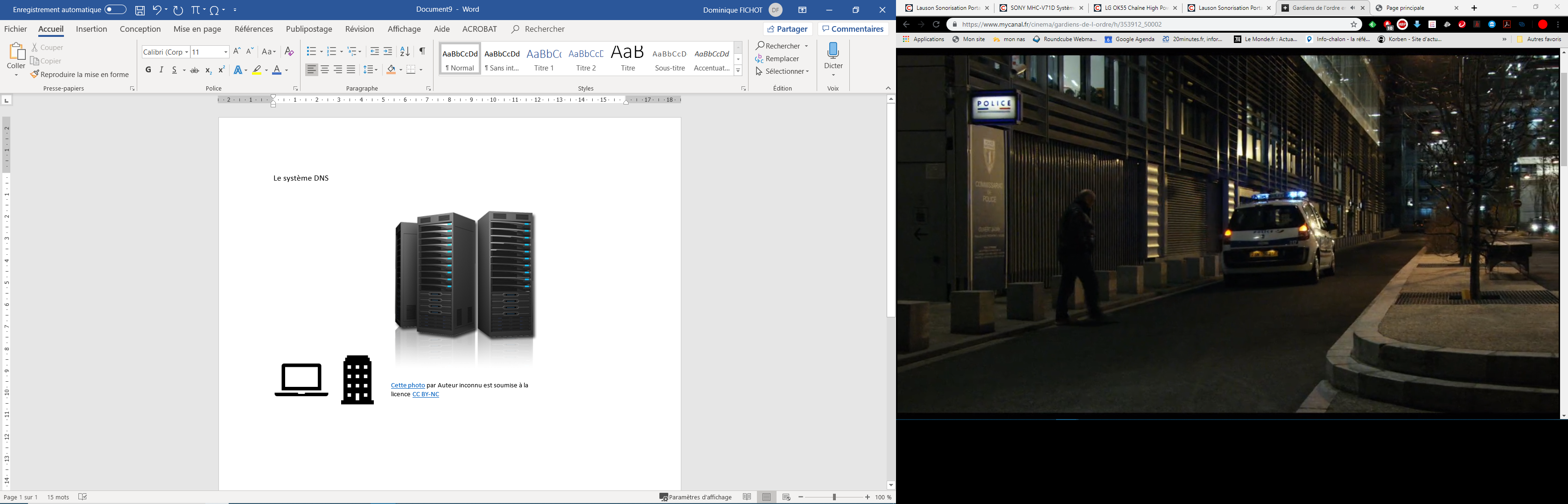 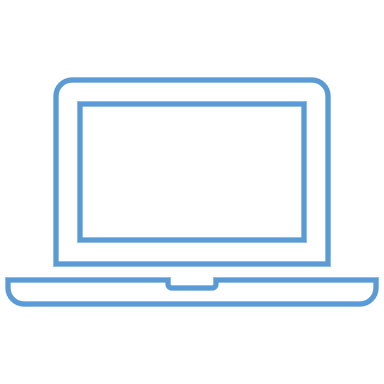 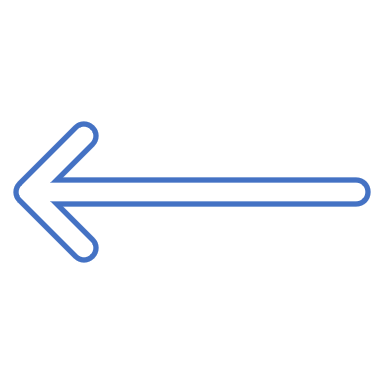 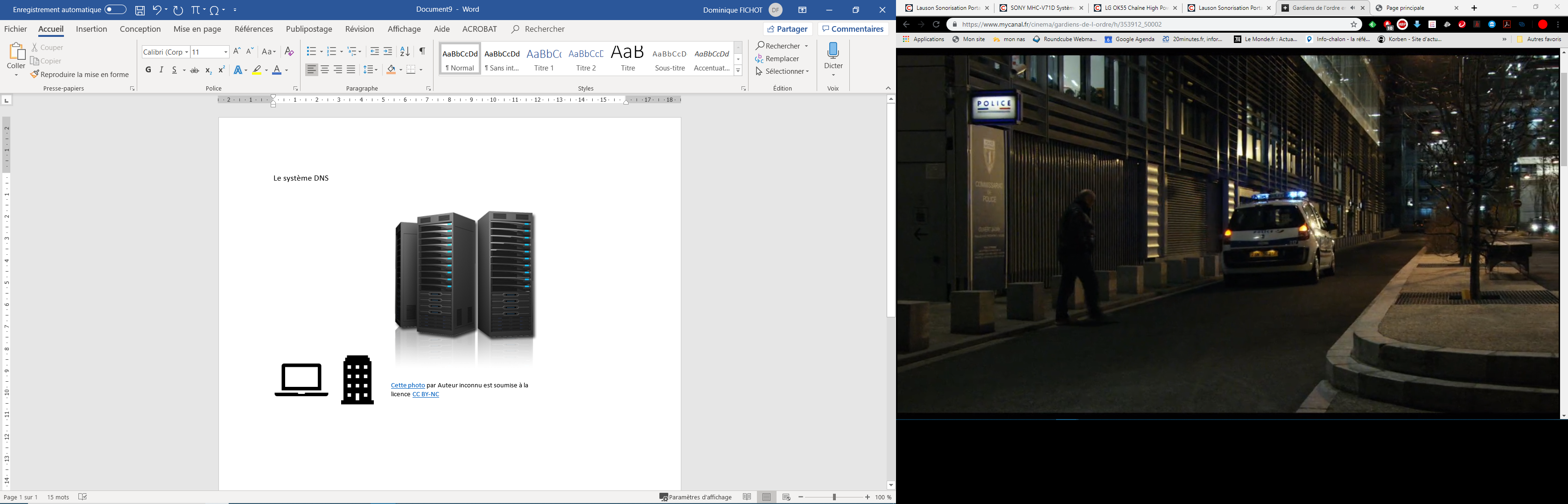 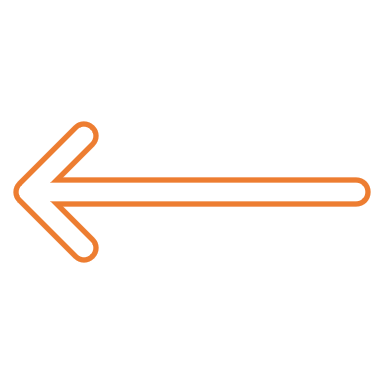 